Об утверждении Порядка наложения количественно измеримых финансовых санкций (штрафов, изъятия) за нарушение условий выполнения муниципального задания на оказание муниципальных услуг (выполнение работ)В соответствии со статьей 69.2 Бюджетного кодекса Российской Федерации, Подпрограммой «Повышение эффективности бюджетных расходов» муниципальной программы «Управление общественными финансами и муниципальным долгом Мариинско-Посадского муниципального округа Чувашской Республики», утвержденной постановлением администрации Мариинско-Посадского муниципального округа Чувашской Республики от 23.01.2023 № 36, и в целях усиления контроля за выполнением муниципальными учреждениями муниципальных заданий администрация Мариинско-Посадского муниципального округа Чувашской Республики  п о с т а н о в л я е т:Утвердить прилагаемый Порядок наложения количественно измеримых финансовых санкций (штрафов, изъятия) за нарушение условий выполнения муниципального задания на оказание муниципальных услуг (выполнение работ).Признать утратившим силу постановление администрации Мариинско-Посадского района Чувашской Республики от 16.10.2018 № 719 «Об утверждении Порядка наложения количественно измеримых финансовых санкций (штрафов, изъятий) за нарушение условий выполнения муниципального задания на оказание муниципальных услуг (выполнение работ)».Настоящее постановление вступает в силу после его официального опубликования (обнародования) в периодическом печатном издании «Посадский вестник».Глава Мариинско-Посадского
муниципального округа								В.В. ПетровУтвержден
постановлением администрации
Мариинско-Посадского муниципального округа Чувашской Республики
от 01.04.2024 № 968Порядок
наложения количественно измеримых санкций (штрафы, изъятия) за нарушение условий выполнения муниципального задания на оказание муниципальных услуг (выполнение работ)1. Настоящий Порядок устанавливает правила наложения количественно измеримых санкций (штрафов, изъятия) за нарушение условий выполнения муниципального задания на оказание муниципальных услуг (выполнение работ) (далее - муниципальное задание) муниципальными учреждениями Мариинско-Посадского муниципального округа Чувашской Республики (далее – учреждение).2. Муниципальное задание формируется в соответствии с основными видами деятельности, предусмотренными учредительными документами учреждения, с учетом предложений учреждения, касающихся потребности в соответствующих услугах и работах, оцениваемых на основании прогнозируемой динамики количества потребителей услуг и работ, уровня удовлетворенности существующими объемом и качеством услуг и результатов работ и возможностей учреждения по оказанию услуг и выполнению работ, а также показателей выполнения учреждением муниципального задания в отчетном финансовом году. Муниципальное задание формируется при формировании бюджета Мариинско-Посадского муниципального округа Чувашской Республики (далее – местный бюджет) на очередной финансовый год и плановый период  на срок, соответствующий сроку формирования бюджета Мариинско-Посадского муниципального округа Чувашской Республики.4. Муниципальное задание учреждениям утверждается органом местного самоуправления, осуществляющим функции и полномочия учредителя (далее - Учредитель) на срок, соответствующий установленному бюджетным законодательством Российской Федерации.5. Муниципальное задание содержит показатели, характеризующие качество и (или) объем (содержание) муниципальной услуги (работы), определение категорий физических и (или) юридических лиц, являющихся потребителями соответствующих услуг, порядок оказания муниципальной услуги, порядок контроля за исполнением муниципального задания, в том чисел условия и порядок его досрочного прекращения, требования к отчетности о выполнении муниципального задания, предельные цены (тарифы) на оплату соответствующих услуг физическими и юридическими лицами в случаях, если законодательством Российской Федерации предусмотрено их оказание на платной основе, либо порядок установления указанных цен (тарифов) в случаях, определенных законодательством Российской Федерации.6. Руководители учреждений несут персональную ответственность за достижение показателей объема и качества, определенных в муниципальном задании, на выполнение которого, предоставляется субсидия из местного бюджета. 7. Учреждения представляют Учредителю ежеквартально, не позднее 15 числа месяца, следующего за отчетным кварталом (предварительный отчет - не позднее 25 ноября), до 01 февраля текущего года - за отчетный финансовый год отчет о выполнении муниципального задания по форме, установленной Положением о формировании муниципального задания на оказание муниципальных услуг (выполнение работ) в отношении муниципальных учреждений Мариинско-Посадского муниципального округа Чувашской Республики и финансового обеспечения выполнения муниципального задания, утвержденным постановлением администрации Мариинско-Посадского муниципального округа Чувашской Республики от 01.04.2024 № 967.8. Учредитель осуществляет проверку представленных Учреждением отчетов о выполнении муниципального задания за отчетный период на соответствие плановым показателям, установленным в муниципальном задании с учетом специфики соответствующих учреждений. В квартальных отчетах за первый квартал, за полугодие и за 9 месяцев отчетного года показатели объема учитываются в размерах 0,25; 0,5; 0,75 от плановых годовых объемов соответственно с учетом допустимых (возможных) отклонений от установленных показателей объема муниципальной услуги, установленных муниципальным заданием.9. Выполнение муниципального задания не в полном объеме (с учетом допустимых (возможных) отклонений) или с нарушением установленных сроков или показателей качества считается нарушением условий выполнения муниципального задания.10. В случае выявления нарушений в квартальных отчетах о выполнении муниципального задания проводится анализ причин, приведших к невыполнению показателей муниципального задания и принимается одно из следующих решений (возможно причины носят объективный характер и вины руководителя и (или) Учреждения в сложившейся ситуации нет):- вносятся изменения в показатели муниципального задания;- не вносятся изменения в показатели муниципального задания.11. За допущенные нарушения учреждениями условий выполнения муниципального задания Учредитель доводит до них перечень нарушений условий исполнения муниципального задания, вид и размер финансовых санкции с учетом специфики деятельности учреждения. В случае, когда показатели объема, указанные в отчете, меньше показателей, установленных в муниципальном задании (с учетом допустимых (возможных) отклонений)  при условии получения субсидии из местного бюджета в соответствии с абзацем первым пункта 1 статьи 78.1 Бюджетного кодекса Российской Федерации, то соответствующие средства субсидии подлежат перечислению в местный бюджет в соответствии с бюджетным законодательством Российской Федерации, Учредитель вносит в соглашение о порядке и условиях предоставления субсидии на финансовое обеспечение выполнения муниципального задания и в график перечисления субсидии на соответствующий финансовый год изменения на сумму субсидии подлежащей возврату в местный бюджет или на сумму уменьшения размера субсидии.В случае, когда показатели объема и качества, указанные в отчете, меньше показателей, установленных в муниципальном задании (с учетом допустимых (возможных) отклонений) и при этом субсидия из местного бюджета не предоставляется, принимается решение о применении к руководителю Учреждения норм статьи 192 Трудового кодекса Российской Федерации о совершении дисциплинарного проступка, и применении к нему дисциплинарного взыскания в виде замечания, выговора, увольнения по соответствующим основаниям.В случае обнаружения состава административного правонарушения в отношении руководителя учреждения и (или) учреждения все материалы, подтверждающие выводы об административном правонарушении, направляются органами, осуществляющими контроль, для осуществления производства по делам об административных правонарушениях.12. Контроль за выполнением муниципальных заданий осуществляет Учредитель, а также органы муниципального финансового контроля в соответствии с законодательством Российской Федерации, Чувашской Республики и муниципальными правовыми актами Мариинско-Посадского  муниципального округа Чувашской Республики. Учредитель предоставляет подписанные экземпляры отчетов о выполнении муниципальных заданий в финансовый отдел администрации Мариинско-Посадского муниципального округа Чувашской Республики с пояснительной запиской.13. Формы контроля, периодичность его проведения устанавливается в муниципальном задании на соответствующий финансовый год.14. Результаты контроля за исполнением муниципальных заданий оформляются Учредителем по форме согласно приложению к настоящему Порядку и подлежат размещению на официальном сайте в информационно-коммуникационной сети «Интернет».Приложение
к Порядку наложения количественно
измеримых санкций (штрафов,
изъятия) за нарушение условий
выполнения муниципального задания
на оказание муниципальных
услуг (выполнение работ)Результаты контроля
за исполнением муниципального задания на оказание муниципальных услуг (выполнение работ) муниципальными учреждениями Мариинско-Посадского муниципального округа Чувашской Республики
за ____________________________________________
(период: квартал, полугодие, 9 месяцев, год)Руководитель _____________________/_______________________________Исполнитель _____________________/________________________________"___" __________________ 20__ г.Чăваш РеспубликинСĕнтĕрвăрри муниципаллă округĕн администрацийĕЙ Ы Ш Ă Н У        №Сĕнтĕрвăрри хули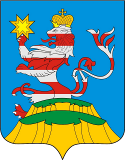 Чувашская РеспубликаАдминистрацияМариинско-Посадскогомуниципального округа П О С Т А Н О В Л Е Н И Е 01.04.2024  № 968г. Мариинский ПосадN п/пНаименование муниципальной услугиФорма контроляИсполнение показателей, установленных в муниципальном задании, %Исполнение показателей, установленных в муниципальном задании, %ПримечаниеN п/пНаименование муниципальной услугиФорма контроляобъемкачествоПримечание123456МБДОУ ...МБДОУ ...МБДОУ ...МБДОУ ...МБДОУ ...МБДОУ ...МБОУ ...МБОУ ...МБОУ ...МБОУ ...МБОУ ...МБОУ ...